Publicado en SANTIAGO DE COMPOSTELA el 23/12/2019 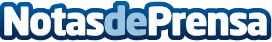 El Profesor Luis Alamancos, dirigirá la Cátedra de Criminalística y Ciencias Policiales de la LiberquaréEn un acto organizado en Santiago de Compostela, el Rector de la Universidad LIBERQUARÉ www.liberquare.com Dr. Agustín Dosil, anunció la creación de la Cátedra de Criminalística y Ciencias Policiales, adscrita a la Facultad de Ciencias Jurídicas, que dirigirá el Profesor Luis AlamancosDatos de contacto:CATEDRA DE CRIMINALÍSTICA UNIVERSIDAD LIBERQUARÉ644121478Nota de prensa publicada en: https://www.notasdeprensa.es/el-profesor-luis-alamancos-dirigira-la-catedra Categorias: Nacional Derecho Sociedad Galicia Nombramientos Recursos humanos Universidades http://www.notasdeprensa.es